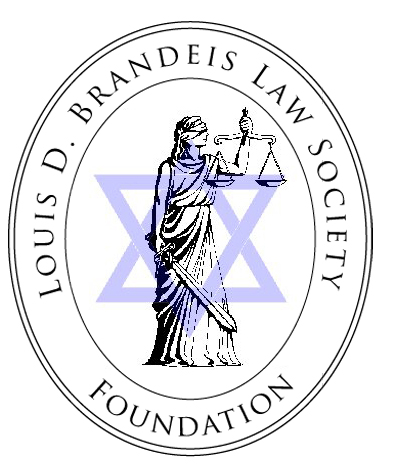 2018 APPLICATIONLouis D. Brandeis Law Society FoundationJudge Abraham J. Gafni Scholarship AwardThe Judge Abraham J. Gafni Scholarship Award is a $2,500 cash prize given to a 2L or 3L Jewish law student at a Philadelphia area law school who has demonstrated an interest and involvement in Jewish Religion, Law or Ethics.NAME:ADDRESS:PHONE: EMAIL::ANTICIPATED GRADUATION DATE–MONTH/YEAR:BIRTH PLACE:WITH THIS APPLICATION PLEASE ATTACH THE FOLLOWING:	1) A one page personal statement which introduces you and your background, states how you learned about this award, outlines your qualifications and any financial need for this award*, and describes your interest in Jewish law, religion or ethics;	2) An updated resume which includes your affiliation and involvement with Jewish organizations;	3) A certified copy of your law school transcript*; and	4) A recent letter of recommendation from a professor at your law school in a sealed envelope. This letter should reflect your qualities as a law student generally and refer with particularity to the focus of the award.	*Note: Financial need and academic performance are not determinative factors for award eligibility.Application packages must be received on or before May 5, 2018 at the following office:Brandeis Law Society FoundationHon. A. Michael Snyder (ret.).The Dispute Resolution Institute2 Logan Square, Suite 66018th and Arch StreetsPhiladelphia, PA 19103Students are encouraged to apply for as many of the Brandeis Foundation awards for which they qualify.  Please submit a separate application packet for each award with a separate personal statement and letter of recommendation for each application. If you have any questions, please contact Judge Snyder. at 215-656-4091, or email at msnyder@adrdri.com.The Gafni Award will be presented at the Annual Scholarship Event sponsored by the Brandeis Law Society Foundation on Tuesday, May 22, at 5:30 P.M. at The Society of Colonial Dames, 1630 Latimer Street, Philadelphia, PA.It is expected that the recipient will be present to accept the award.